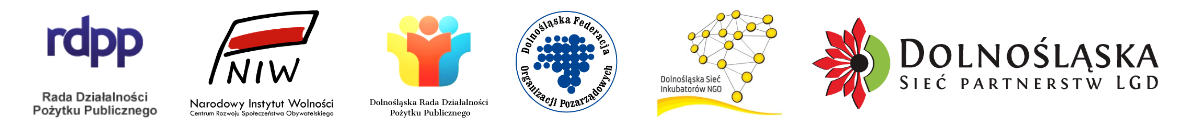 
OTWARTE SPOTKANIA RADY DZIAŁALNOŚCI POŻYTKU PUBLICZNEGO 
Z ORGANIZACJAMI OBYWATELSKIMI W WOJEWÓDZTWACH
DOLNY ŚLĄSK 30.03.2021 r., godz. 17:00-20:00

Program spotkania
Powitanie i otwarcie spotkania:- Wojciech Jachimowicz, Współprzewodniczący RDPP ze strony pozarządowej- Wojciech Kaczmarczyk, Współprzewodniczący RDPP ze strony rządowej- Cezary Przybylski, Marszałek Województwa Dolnośląskiego- Waldemar Weihs, Przewodniczący Dolnośląskiej RDPP- Maria Lewandowska-Mika, Prezes Dolnośląskiej Federacji Organizacji Pozarządowych- Agnieszka Kasina, Prezes Związku Stowarzyszeń Dolnośląska Sieć Partnerstw LGDInformacja o możliwościach wsparcia organizacji obywatelskich przez Narodowy Instytut Wolności – Centrum Rozwoju Społeczeństwa Obywatelskiego - Wojciech Kaczmarczyk, Dyrektor NIW-CRSO

Przedstawienie informacji o działalności krajowej RDPP – kompetencje formalne, podejmowane działania, skuteczność podejmowanych działań. Poznanie kondycji sektora obywatelskiego – problemy organizacji w terenie z ew. propozycją ich rozwiązań:- dr Maciej Kunysz, Przewodniczący Zespołu RDPP ds. Funduszy- Cezary Miżejewski, Przewodniczący Zespołu RDPP ds. Realizacji Zasady Partnerstwa
Środki unijne na kolejnych 7 lat - na ile aktywność organizacji pozarządowych 
w konsultacjach proponowanych dokumentów może mieć wpływ na dostępność środków, ich wielkość oraz obszary wsparcia:- Justyna Ochędzan, Przewodnicząca Zespołu RDPP ds. Realizacji Zadań Publicznych 
i Ekonomii Społecznej - dr Maciej Kunysz, Przewodniczący Zespołu RDPP ds. Funduszy - Arkadiusz Czocher, Prezes Forum Aktywności Lokalnej- Agnieszka Kasina, Prezes Związku Stowarzyszeń Dolnośląska Sieć Partnerstw LGDKoncepcja Rady Dialogu Obywatelskiego jako następcy krajowej Rady Działalności Pożytku Publicznego – kompetencje, sposób wyboru przedstawicieli organizacji pozarządowych, czy zastąpić także wojewódzkie RDPP?- Krzysztof Balon, Przewodniczący Zespołu RDPP ds. Rozwoju Dialogu Obywatelskiego

Konsultacja uporządkowania sprawozdawczości dla organizacji, 
czyli uproszczenia wielu obowiązków formalnych:- Alicja Gawinek, Przewodnicząca Zespołu RDPP ds. Sprawozdawczości 
w Organizacjach PozarządowychModerator: Waldemar Weihs, Przewodniczący Zespołu RDPP ds. Komunikacji Społecznej


REJESTRACJA NA SPOTKANIE https://forms.gle/HL6x9wdrKJFRw2tt8 
(formularz będzie aktywny do 28 marca 20201 roku, do godziny 23.59)